РАБОЧАЯ ПРОГРАММАпо информатике9 класс Уровень обучения (класс) основное общее образованиеКоличество часов – 34Уровень – базовыйУчитель:  Программа разработана на основе авторской программы: авторской программы Л.Л. Босовой, А.Ю. Босовой  «Примерная рабочая программа по информатике для 7-9 классов (Информатика. 7-9 классы: методическое пособие)» Л.Л.Босова, А.Ю. Босова,- М.: БИНОМ. Лаборатория знаний, 20162020 год______________________________________________ПОЯСНИТЕЛЬНАЯ ЗАПИСКАРабочая программа по информатике для  9а, 9б класса разработана в соответствии:- с требованиями Федерального государственного образовательного стандарта основного общего образования (Федеральный государственный образовательный стандарт основного общего образования. - М.: Просвещение, 2010) с изменениями;- с основной образовательной программой основного общего образования  - с авторской программой: Информатика. Программа для основной школы: 5-6 классы. 7-9 классы / Л.Л. Босова, А.Ю. Босова. – 3-е изд. – М.: БИНОМ. Лаборатория знаний, 2015.- с возможностями УМК:  Информатика: учебник для 9 класса / Л.Л. Босова, А.Ю. Босова. – 2-е изд., испр. – М.: БИНОМ. Лаборатория знаний, 2015.      Место в учебном плане:  Рабочая программа составлена с учетом 1 часа в неделю (34 часа в год), что соответствует учебному плану школы на 2020-2021 учебный  год  (Приказ  №200   от «31» августа 2020  года)   и авторской программе.Планируемые результаты освоения учебного предмета. Личностные результаты: наличие представлений об информации как важнейшем стратегическом ресурсе развития личности, государства, общества; понимание роли информационных процессов в современном мире; владение первичными навыками анализа и критичной оценки получаемой информации; ответственное отношение к информации с учетом правовых и этических аспектов се распространения; развитие чувства личной ответственности за качество окружающей информационной среды; способность увязать учебное содержание с собственным жизненным опытом, понять значимость подготовки в области информатики и ИКТ в условиях развития информационного общества; готовность к повышению своего образовательного уровня и продолжению обучения с использованием средств и методов информатики и ИКТ; способность и готовность к общению и сотрудничеству со сверстниками и взрослыми в процессе образовательной, общественно полезной, учебно-исследовательской, творческой деятельности; способность и готовность к принятию ценностей здорового образа жизни за счет знания основных гигиенических, эргономических и технических условий безопасной эксплуатации средств ИКТ.Метапредметные результаты: владение общепредметными понятиями «объект», «система», «модель», «алгоритм», «исполнитель» и др.; владение информационно-логическими умениями: определять понятия, создавать обобщения, устанавливать аналогии, классифицировать, самостоятельно выбирать основания и критерии для классификации, устанавливать причинно-следственные связи, строить логическое рассуждение, умозаключение (индуктивное, дедуктивное и по аналогии) и делать выводы; владение умениями самостоятельно планировать пути достижения целей; соотносить свои действия с планируемыми результатами, осуществлять контроль своей деятельности, определять способы действий в рамках предложенных условий, корректировать свои действия в соответствии с изменяющейся ситуацией; оценивать правильность выполнения учебной задачи; владение основами самоконтроля, самооценки, принятия решений и осуществления осознанного выбора в учебной и познавательной деятельности; владение основными универсальными умениями информационного характера: постановка и формулирование проблемы; поиск и выделение необходимой информации, применение методов информационного поиска; структурирование и визуализация информации; выбор наиболее эффективных способов решения задач в зависимости от конкретных условий; самостоятельное создание алгоритмов деятельности при решении проблем творческого и поискового характера; владение информационным моделированием как основным методом приобретения знаний: умение преобразовывать объект из чувственной формы в пространственно-графическую или знаково-символическую модель; умение строить разнообразные информационные структуры для описания объектов; умение «читать» таблицы, графики, диаграммы, схемы и т. д., самостоятельно перекодировать информацию из одной знаковой системы в другую; умение выбирать форму представления информации в зависимости от стоящей задачи, проверять адекватность модели объекту и цели моделирования.Предметные результаты: Обучающиеся научатся:Формирование информационной и алгоритмической культуры; формирование представлений о компьютере как универсальном устройстве обработки информации; развитие основных навыков и умений использования компьютерных устройств;Формирование представления об основных изучаемых понятиях – «информация», «алгоритм», «модель» - и их свойствах;Развитие алгоритмического мышления, необходимого для профессиональной деятельности в современном обществе; развитие умений составить и записать алгоритм для конкретного исполнителя; формирование знаний об алгоритмических конструкциях, логических значениях и операциях; знакомство с одним из языков программирования и основными алгоритмическими структурами – линейной, условной и циклической;Формирование умений формализации и структурирования информации, умения выбирать способ представления данных в соответствии с поставленной задачей – таблицы, схемы, графики, диаграммы, с использованием соответствующих программных средств обработки данных;Формирование навыков и умений безопасного и целесообразного поведения при работе с компьютерными программами и в Интернете, умения соблюдать нормы информационной этики и права.сформировать понимание принципов действия различных средств информатизации, их возможностей, технических и экономических ограничений.СОДЕРЖАНИЕ УЧЕБНОГО ПРЕДМЕТАВ авторской программе на изучение предмета предусмотрено 35 часов, в соответствии с Учебным планом МБОУ Новобытовской СОШ- 34 часа. Объединены следующие темы: «Цели изучения курса информатики и ИКТ. Техника безопасности и организация рабочего места» и «Моделирование как метод познания», так как они легки в усвоении.КАЛЕНДАРНО-ТЕМАТИЧЕСКОЕ ПЛАНИРОВАНИЕ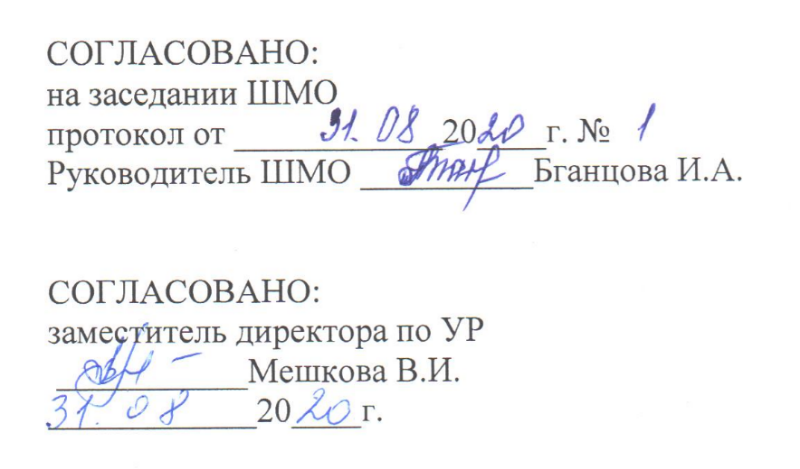 №п/пНазвание разделовКоличество часов в авторской программеКоличество часов в рабочей программеОсновные виды учебной деятельности1Цели изучения курса информатики и ИКТ. Техника безопасности и организация рабочего места1-2Моделирование и формализация88Аналитическая деятельность:осуществлять системный анализ объекта, выделять среди его свойств существенные свойства с точки зрения целей моделирования;оценивать адекватность модели моделируемому объекту и целях моделирования;определять вид информационной модели в зависимости от стоящей задачи;анализировать пользовательский интерфейс используемого программного средства;определять условия и возможности применения программного средства для решения типовых задачвыявлять общее и отличия в разных программных продуктах, предназначениях для решения одного класса задач.Практическая деятельность:строить и интерпретировать различные информационные модели (таблицы, диаграммы, графы, схемы, блок-схемы алгоритмов);преобразовывать объект из одной формы представления информации в другую с минимальными потерями в полноте информации;исследовать с помощью информационных моделей объекты в соответствии с поставленной задачей;работать с готовыми компьютерными моделями из различных предметных областей;создавать однотабличные базы данных;осуществлять поиск записей в готовой базе данных;осуществлять сортировку записей в готовой базе данных3Алгоритмизация и программирование88Аналитическая деятельность:выделять этапы решения задачи на компьютере;осуществлять разбиение исходной задачи на подзадачи;сравнивать различные алгоритмы решения одной задачи.Практическая деятельность:исполнять готовые алгоритмы для конкретных исходных данных;разрабатывать программы, содержащие подпрограмму;разрабатывать программы для обработки одномерного массива:(нахождение минимального (максимального)значения в данном массиве; подсчет количества элементов массива, удовлетворяющих некоторому условию;Нахождение суммы всех элементов массива;Нахождение количества и суммы всех четных элементов в массиве;Сортировка элементов массива и пр.)4Обработка числовой информации66Аналитическая деятельность:Анализировать пользовательский интерфейс используемого программного средства;Определять условия и возможности применения программного средства для решения типовых задач;Выявлять общее и отличия в разных программных продуктах, предназначенных для решения одного класса задач.Практическая деятельность:Создавать электронные таблицы, выполнять в них расчеты по встроенным и вводимым пользователем формулам;строить диаграммы и графики в электронных таблицах 5Коммуникационные технологии1010Аналитическая деятельность:выявлять общие черты и отличия способов взаимодействия на основе компьютерных сетей;анализировать доменные имена компьютеров и адреса документов в Интернете;приводить примеры ситуаций, в которых требуется поиск информации;анализировать и сопоставлять различные источники информации, оценивать достоверность найденной информации;распознавать потенциальные угрозы и вредные воздействия, связанные и ИКТ; оценивать предлагаемые пути их решения.Практическая деятельность:осуществлять взаимодействие посредством электронной почты, чата, форума;определять минимальное время, необходимое для передачи известного объема данных по каналу связи с известными характеристиками;проводить поиск информации в сети Интернет по запросам с использованием логических операций;создавать с использованием конструкторов (шаблонов) комплексные информационные объекты в виде веб-страницы, включающей графические объекты6Итоговое повторение22ИТОГО:ИТОГО:3534№п/пТема урокаДата планДата фактДата факт№п/пТема урокаДата план9а9бГлава 1. Моделирование и формализация (8 часов)Глава 1. Моделирование и формализация (8 часов)Глава 1. Моделирование и формализация (8 часов)Глава 1. Моделирование и формализация (8 часов)Глава 1. Моделирование и формализация (8 часов)1.Цели изучения курса информатики и ИКТ. Техника безопасности и организация рабочего места. Моделирование как метод познания01.09– 04.09.20202.Знаковые модели07.09.– 11.09.20203.Графические модели14.09.– 18.09.20204.Табличные модели21.09.– 25.09.20205.База данных как модель предметной области. Реляционные базы данных28.09.– 02.10.20206.Система управления базами данных12.10.– 16.10.20207.Создание базы данных. Запросы на выборку данных19.10.– 23.10.20208.Обобщение и систематизация основных понятий темы «Моделирование и формализация». Проверочная работа26.10.– 30.10.2020Глава 2. Алгоритмизация и программирование (8 часов)Глава 2. Алгоритмизация и программирование (8 часов)Глава 2. Алгоритмизация и программирование (8 часов)Глава 2. Алгоритмизация и программирование (8 часов)9.Решение задач на компьютере02.11.– 06.11.202010.Одномерные массивы целые чисел. Описание, заполнение, вывод массива09.11.– 13.11.202011.Вычисление суммы элементов массива23.11.– 27.11.202012.Последовательный поиск в массиве30.11.– 04.12.202013.Сортировка массива07.12.– 11.12.202014.Конструирование алгоритмов14.12.– 18.12.202015.Запись вспомогательных алгоритмов на языке Паскаль21.12.– 25.12.202016.Алгоритмы управления. Обобщение и систематизация основных понятий темы «Алгоритмизация и программирование». Проверочная работа28.12.– 31.12.2020Глава 3. «Обработка числовой информации» (6 часов)Глава 3. «Обработка числовой информации» (6 часов)Глава 3. «Обработка числовой информации» (6 часов)Глава 3. «Обработка числовой информации» (6 часов)Глава 3. «Обработка числовой информации» (6 часов)17.Интерфейс электронных таблиц. Данные в ячейках таблицы. Основные режимы работы11.01.– 15.01.202118.Организация вычислений. Относительные, абсолютные и смешанные ссылки18.01.– 22.01.202119.Встроенные функции. Логические функции25.01.– 29.01.202120.Сортировка и поиск данных01.02.– 05.02.202121.Построение диаграмм и графиков08.02.– 12.02.202122.Обобщение и систематизация основных понятий темы «Обработка числовой информации в электронных таблицах». Проверочная работа15.02.– 19.02.2021Глава 4. «Коммуникационные технологии» (10 часов)Глава 4. «Коммуникационные технологии» (10 часов)Глава 4. «Коммуникационные технологии» (10 часов)Глава 4. «Коммуникационные технологии» (10 часов)Глава 4. «Коммуникационные технологии» (10 часов)23.Локальные и глобальные компьютерные сети01.03.– 05.03.202124.Как устроен Интернет. IP-адрес компьютера09.03.– 12.03.202125.Доменная система имен. Протоколы передачи данных15.03.– 19.03.202126.Всемирная паутина. Файловые архивы22.03.– 26.03.202127.Электронная почта. Сетевое коллективное взаимодействие. Сетевой этикет29.03.– 02.04.202128.Технологии создания сайта12.04.– 16.04.202129.Содержание и структура сайта19.04.– 23.04.202130.Оформление сайта26.04.– 30.04.202131.Размещение сайта в Интернете03.05.– 07.05.202132.Обобщение и систематизация основных понятий темы «Коммуникационные технологии». Проверочная работа10.05.– 14.05.2021Итоговое повторение (2 часа)Итоговое повторение (2 часа)Итоговое повторение (2 часа)Итоговое повторение (2 часа)Итоговое повторение (2 часа)33.Основные понятия курса17.05.– 21.05.202134.Итоговое тестирование24.05.– 28.05.2021